ЧЕРКАСЬКА ОБЛАСНА РАДАГОЛОВАР О З П О Р Я Д Ж Е Н Н Я17.10.2019                                                                                          № 444-рПро припинення виконанняобов’язків директораГРИЦИКОМ Л.В.Відповідно до статті 56 Закону України "Про місцеве самоврядування
в Україні", підпункту 3 пункту 3 рішення обласної ради від 16.12.2016
№ 10-18/VIІ "Про управління суб’єктами та об’єктами спільної власності територіальних громад сіл, селищ, міст Черкаської області" (із змінами), враховуючи розпорядження голови обласної ради від 05.09.2018 № 263-р
"Про ГРИЦИКА Л.В.", рішення обласної ради від 11.10.2019 № 32-6/VIІ
"Про призначення ГРИЦИКА Л.В. на посаду директора Звенигородського будинку-інтернату для інвалідів та престарілих":1. ПРИПИНИТИ виконання обов’язків директора Звенигородського будинку-інтернату для інвалідів та престарілих ГРИЦИКОМ Леонідом Володимировичем, заступником директора Звенигородського будинку-інтернату для інвалідів та престарілих, 17 жовтня 2019 року, у зв’язку
з призначенням його на посаду директора в установленому порядку.2. Контроль за виконанням розпорядження покласти на управління майном виконавчого апарату обласної ради.Перший заступник голови						В. ТАРАСЕНКО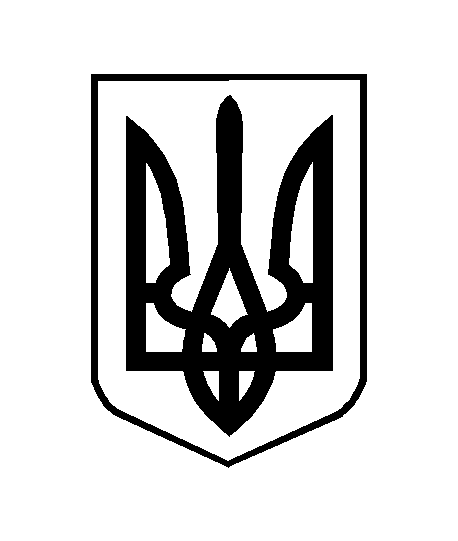 